Государственный таможенный комитет РФГосударственное образовательное учреждение высшего профессионального образования«Российская таможенная академия»Кафедра товароведения и таможенной экспертизыРЕФЕРАТПо дисциплине: товароведение и экспертиза в таможенном делеНа тему: Классификация, экспертиза и сертификация игрушек  Выполнил слушательЗаочного обученияЭкономического факультетаГруппы ЭФ 37/5Соин Георгий АлександровичМосква, 2002 годОглавление.Введение ………………………………………………………………….. 3Основная частьКлассификация игрушек……………………….…………………… 4Экспертиза игрушек………………………………………………….11 Сертификация игрушек …………………………………………….18Заключение……………………………………………………………….22Приложение (Определение основных направлений воспитательно-образовательной ценности игрушки)………………………………….24Литература ..………………………………………………………………251. Введение.“Настоящий ребенок” должен сделать три вещи -вырастить куклу, построить дом и наиграться в нем вдовольИгрушки обладают волшебной силой для детей любого возраста. Неудивительно, что многие родители, стремясь превратить жизнь своего ребенка в сплошной праздник, буквально заваливают игрушками детскую комнату (конечно, если позволяют средства). Но им следовало бы задаться вопросами: “Сможет ли очередная игрушка заинтересовать ребенка, поднять ему настроение? Отвечает ли она возрасту и способностям малыша? Присутствует ли в ней какой-либо намек на насилие, превосходство по признаку пола или иной отрицательный аспект?” и т.п. В последнее время рынок игрушек стал чрезвычайно динамичным. Как правило, продолжительность их “жизни” около года, и лишь пятая часть удерживается на рынке дольше. Игрушки из области мультимедиа, не устаревшие за 3 месяца, и подавно считаются “долгожителями”. Нельзя не заметить явную тенденцию: производителей игрушек больше всего воодушевляет электроника. Микросхемы внедряются почти во все традиционные игрушки: современный волчок работает на светодиодах, старый добрый паровоз оборудуется настоящей видеокамерой, конструктором можно управлять через персональный компьютер, а плюшевые зверушки, снабженные сенсорными датчиками, реагируют интерактивно - их даже можно “обучать”! Правда, стоят такие забавы недешево, а потому большинству российских покупателей не по карману.Другая тенденция сопряжена с лицензиями. Все больше изготовителей обращаются к героям телевизионных сериалов, кинофильмов, а также к известным фирменным маркам, спортивной тематике и т.п. Это ставит игрушки в зависимость от лицензии, получить которую бывает не так просто.Наконец, еще одна важная тенденция - высокие требования к качеству и безопасности современных игрушек, а также контроль за соблюдением соответствия характеристик игрушек определенному возрасту детей. В прошлом году в рамках программы подготовки вхождения России в Европейское экономическое сообщество, Госстандарт РФ провел работу по переводу и введению в действие европейских стандартов ЕN 71 (определяющих основные требования безопасности игрушек) в качестве национальных российских. Следует отметить, что требования ЕN 71 считаются менее строгими, чем аналогичный российский ГОСТ 25779-90. В отличие от старых, налаженных отечественных производств игрушек, “новички” с трудом осваивают требования ГОСТа 25779-90. Сейчас возникают претензии даже к качеству кубиков - традиционных игрушек многих поколений, так как зачастую для их изготовления производители используют самое дешевое сырье: еловый хлыст и т.п. Кубики получаются шероховатыми и с занозами. Столь же часто выбраковываются надувные игрушки для игр на воде. Требования ГОСТа 25779-90 относятся к прочности и герметичности швов и герметичности этих игрушек при избыточном давлении 0,02 МПа. Увы, для многих изделий эти требования оказываются “неподъемными” - они рвутся. 2. Основная часть.2.1. Классификация игрушек.Скоро выйдет в свет официальный документ по классификации игрушек, в котором будут изложены руководящие принципы соответствия их характеристик определенному детскому возрасту. В частности, будут введены дополнительные требования к игрушкам для детей до 3 лет. Документ адресован российским производителям, импортерам, испытательным лабораториям, органам и службам контроля. В документе будут даны характеристики изделий, которые вообще не следует рассматривать как игрушки. Новые требования стандартов безопасности игрушек сформированы в соответствии с интеллектуальным и психическим развитием детей и с учетом потенциальных источников “детских опасностей”. В проекте документа значится, что игрушки для детей в возрасте до 3 лет должны быть: безопасными для ребенка, находящегося без присмотра в кроватке или манеже; достаточно прочными, чтобы исключить возможность уколов, порезов и т.п.; сконструированными так, чтобы ребенок не мог их разорвать, разобрать или раскусить; без грубых поверхностей и острых краев. Кроме того, они не должны попадать в горло или закручиваться вокруг шеи. Изделия, которые могут быть ошибочно приняты за игрушки, следует определять с помощью так называемых индикаторов. Наиболее важный из них - игровое значение. Далее следует размер: если он явно “не по ребенку”, то изделие не может быть расценено как игрушка. Высокая, излишняя детализация также может указывать на то, что изделие предназначено для взрослых. При покупке следует обращать внимание на упаковку и маркировку. Так, игрушками не являются: декоративные и подарочные изделия (изделия, предназначенные для свадьбы, дня рождения и т.п., старинные музыкальные шкатулки, изощренные наборы канцелярских принадлежностей, металлические значки, магниты, используемые на дверце холодильника), образовательные изделия (головоломки, стратегические игры в комплекте с правилами, калькуляторы, оформленные мультипликационными персонажами), замысловатые изделия (термосы привлекательной для ребенка формы, игрушки для домашних животных, куклы-марионетки, надувные бассейны с максимальной высотой уровня воды 0,4 м, глубиной 0,5 м, диаметром 1,8 м и объемом 2,3 м), детские книги, периодика с неигровым значением, комиксы, брелоки для ключей, сувениры и т.д. Признано, что изделия для использования в ролевых играх рассматриваются как игрушки, а “изделия для раннего обучения” (музыкальные инструменты, мини-станки и мини-швейные машинки) - это не игрушки. Как вы думаете: много ли на сегодняшний день существует игрушек, абсолютно безопасных для детей? А сколько относящихся к развивающим? Правильно, не так уж и много. И не только в России, но и в других странах это проблема номер один. Именно поэтому большой популярностью у детей пользуется мягкий конструктор. С прошлого года он выпускается в родном отечестве (раньше был только зарубежного производства) и уже приобрел ряд неоспоримых достоинств. В первую очередь его отличает доступная цена, которая ниже, чем у импортных аналогов, тогда как качество не менее высокое. Достаточно разнообразен ассортимент отечественного конструктора, который включает наборы для самых маленьких и тех, кто постарше: “кружева”, “шнурки”, “мозаика”, “геометрия”...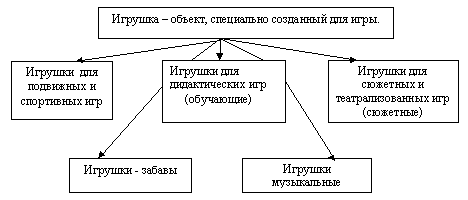 Классификация игрушек Игрушки можно классифицировать по разным признакам, например
по возрастному назначению (для новорожденных /от 0 до 3 месяцев/, для младенцев 4-5 - 12 месяцев, для детей 1-2 лет и т. д.);
по материалу изготовления (деревянные, пластмассовые, резиновые, меховые и т.п.);
по воспитательному назначению. Педагоги делят игрушки на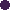 - сенсорные (до года в основном звуковые - погремушки, пищалки, музыкальные игрушки; зрительные - калейдоскоп); -  двигательные (мобиль, мяч, юла, заводные игрушки); -  образные (изображения животных, куклы, солдатики, машинки); - общественно-бытовые и производственно-технические (игрушечные инструменты, например совок и ведерко, оружие); -  конструктивные (различные конструкторы и сборные игрушки). Классификация игрушек по ТН ВЭД России.С точки зрения товарной номенклатуры внешнеэкономической деятельности России3604 - ИГРУШКИ пиротехнические    	В данную товарную позицию входят пиротехнические изделия, способные производить световые, акустические сигналы, давать дым и выделять газы, создавать эффекты горения и вспышки, включая следующие:пиротехнические изделия для развлечения: 
       (а) фейерверки (бомбы, свечи, ракеты, светящиеся факелы, бенгальские спички и огни и т.д.), Назначение которых заключается в создании приятных впечатлений с помощью акустических, световых или дымовых эффектов при сгорании этих изделий. Горение обеспечивается присутствием пороха, такого как черный порох, входящего в устройство изделия и зажигаемого электрошнуровой головкой или запальным шнуром. 
       (б) пиротехнические игрушки, такие как капсюли для игрушечных пистолетов (упакованные в лентах, листах, роликах или круглых пластиковых колечках), волшебные свечи, свечи для рождественских пирогов. Сгорание этих пиротехнических игрушек дает весьма ограниченный эффект. 
      9501- ИГРУШКИ детские на колесах прочие    9501- ИГРУШКИ на колесах, приводимые в движение с помощью ручных рычагов, педалей и т.д.     В данную группу включаются игрушки всех типов, как для взрослых, так и для детей.В нее также входит оборудование для комнатных игр и игр на открытом воздухе, снаряды и аппаратура для спорта, гимнастики и атлетики, некоторые принадлежности для рыбной ловли, охоты и стрельбы, карусели и прочие предметы для ярмарочных увеселений.В каждую из товарных позиций данной группы входят также различные части и принадлежности товаров, относящихся к данной группе, которые пригодны для использования только или главным образом вместе с ними.Товары, входящие в настоящую группу, могут в целом состоять из любого материала, кроме натурального или культивированного жемчуга, драгоценных или полудрагоценных камней (натуральных, синтетических или реконструированных), драгоценного металла или металла, плакированного драгоценным металлом. Они могут, впрочем, иметь незначительные включения этих материалов.9502- куклы, изображающие людей.В данную товарную позицию включаются только куклы, предназначенные для детей, но также и куклы для декоративных целей (например, будуарные куклы, куклы-талисманы) и куклы, используемые в мультфильме ...панч и джуди..., в представлениях кукольных театров, гротескные куклы. Куклы обычно делаются из резины, пластмассы, текстиля, парафина, картона, папье-маше, либо из сочетания этих материалов. Они могут быть сочлененными и обладать механизмами, обеспечивающими движение их конечностей, голов и глаз, а также воспроизводящими человеческий голос и т.д. Они также могут быть одетыми.Части и принадлежности, входящих в данную товарную позицию кукол, следующие: головы, туловища, конечности, глаза (кроме неоправленных стеклом, относящихся к товарной позиции 7018), движущие механизмы для глаз, механизмы, воспроизводящие голос и прочие, парики, одежда кукол, их обувь и головные уборы.В данную товарную позицию не входят: а) музыкальные шкатулки с прикрепленными к ним куклами (товарная позиция 9208). Б) оловянные солдатики и аналогичные предметы (товарная позиция 9503).в) манекены и автоматы для оформления витрин (товарная позиция 9618).9503- ГОЛОВОЛОМКИ всех видов (игрушки для детей и взрослых)     9503 - ИГРУШКИ для конструирования прочие    9503- ИГРУШКИ и модели, имеющие встроенный двигатель   9503- ИГРУШКИ мягкие, изображающие животных    9503- ИГРУШКИ мягкие в виде других существ, кроме людей  9503- ИГРУШКИ познавательные (например, наборы химика, печатника, швеи, вязальницы)     9503- ИГРУШКИ прочие в наборах и комплектах  9503- ИГРУШКИ прочие из любых материалов    9503- ИГРУШКИ сборные (конструкторы, сборные домики и т.д.)     9503 - МОДЕЛИ уменьшенного масштаба сборные движущиеся или не движущиеся (игрушки)     	В данную товарную позицию включаются игрушки, предназначенные в основном, для развлечений (детей и взрослых). Однако, игрушки, по своей конструкции, форме или материалу, из которого они сделаны, предназначены исключительно для животных, исключаются из данной позиции и классифицируются в своих соответствующих товарных позициях.В данную товарную позицию включаются: 
   (а) все игрушки, не входящие в товарные позиции 9501 и 9502. 
          Многие из входящих в эту товарную позицию игрушек являются механическими или электрическими.В их число входят: 1) игрушки, изображающие животных и существ, не являющихся людьми, даже если у последних преобладают человеческие черты (например, ангелочки, роботы, черти, монстры), включая куклы, используемые в постановках кукольных театров.2) игрушечные пистолеты и пушки.3) сборные игрушки (конструкторы, сборные домики и т.д.).4) игрушечные автомобили (кроме относящихся к товарной позиции 9501), поезда (электрические и неэлектрические), самолеты, корабли и т.д. И принадлежности к ним (например, железнодорожные пути, семафоры).5) неэлектрические игрушечные моторы, игрушечные паровые двигатели и т.д.6) детские воздушные шары и змеи.7) оловянные солдатики и аналогичные предметы, игрушечное оружие.8) игрушечное спортивное оборудование, в комплекте и отдельно (например, наборы для гольфа, тенниса, стрельбы из лука, бильярда, бейсбольные биты, лапты для крикета, хоккейные клюшки). 9) игрушечные инструменты и инвентарь, детские тележки.10) детские киноаппараты, волшебные фонари и т.д., Игрушечные очки.11) игрушечные музыкальные инструменты (фортепьяно, трубы, барабаны, граммофоны, губные гармошки, аккордеоны, ксилофоны, музыкальные шкатулки и т.д.).12) домики и мебель для кукол, включая постельные принадлежности.13) посуда для кукол, игрушечные магазины и аналогичные предметы, игрушечный фермерский дом и т.д.14) игрушечные счеты.15) игрушечные швейные машины.16) игрушечные часы (включая наручные).17) познавательные игрушки (например, наборы химика, печатника, швеи и вязальщицы).18) обручи, прыгалки, катушки и стержни для диаболо, жужжащие волчки, мячи (кроме относящихся к товарным позициям 9504 и 9506).19) книги и листы, состоящие, главным образом, из картинок с изображением деталей для вырезания и сборки из них игрушек или моделей, книжки с ...встающими... или двигающимися фигурками, при условии, что они обладают основными характеристиками игрушек (см. Пояснения к товарной позиции 4903).20) игрушечные стеклянные шарики (например, шарики из стекла с прожилками в любой упаковке, стеклянные шарики любого типа в пакетах для детского развлечения).21) игрушечные копилки для денег, погремушки для младенцев, ящики с выскакивающей фигуркой, игрушечные театры с фигурками и без них и т.д. Некоторые из перечисленных выше товаров (игрушечное оружие, инструменты, садовый инвентарь, оловянные солдатики и т.д.) Поставляются в виде комплектов. Некоторые игрушки (например, электроутюги, швейные машины, музыкальные инструменты и т.д.) Могут быть ...использованы... в ограниченных пределах; их, как правило, можно отличить по размеру и ограниченным возможностям от настоящих швейных машин и пр. 
      2.2. Экспертиза игрушек. 	В целях  обеспечения  безопасности  жизни,  охраны   здоровья, нравственности ребенка,  защиты его от негативных воздействий Министерством образования Российской федерации в 2000 году был разработан порядок проведения экспертизы настольных, компьютерных и иных игр, игрушек и игровых сооружений для детей, который был утвержден приказом Минобразования РФ от 26.06.2000 №1917.                             	Данный порядок  проведения экспертизы настольных,  компьютерных и иных игр, игрушек и игровых сооружений для детей устанавливает правила проведения социально-психолого-педагогической  экспертизы  (далее экспертизы) настольных,  компьютерных и иных игр,  игрушек и игровых сооружений для детей (далее - игрушек) в целях разрешения их производства,  импорта и реализации на территории Российской Федерации.	Экспертизе подлежат отечественные игрушки,  подготовленные к серийному  выпуску, или в случае внесения изменений в технологию их производства, а также импортные игрушки до заключения договоров на их поставку.	Этот порядок запретил производство и реализацию отечественных игрушек, а также реализацию  импортных  игрушек на территории Российской Федерации без социально-психолого-педагогического заключения. 	Установлено, что экспертизу игрушек осуществляют  государственное  учреждение "Федеральный  экспертный  совет" Минобразования России (далее - ФЭС),  государственные учреждения, создаваемые  государственными  органами управления образованием субъектов Российской Федерации.	Учреждения проводят экспертизу игрушек, изготовляемых и реализуемых на территории субъектов Российской Федерации, кроме  компьютерных и электронных.	ФЭС:	- проводит экспертизу игрушек, изготовленных по новой технологии, компьютерных, электронных и иных сложно-технологических игр;	- проводит первичную экспертизу игрушек при отсутствии в субъекте Российской Федерации учреждения;	- проводит повторную экспертизу игрушек в случае получения авторами-разработчиками, предприятиями- изготовителями, торговыми организациями (далее - заявители) отрицательного заключения;	- рассматривает другие спорные вопросы,  возникающие между учреждениями и заявителями в процессе проведения экспертизы;	- оказывает методическую помощь учреждениям.	Проведение экспертизы осуществляется на платной основе.	Порядок оплаты определяется Инструкцией о порядке оплаты  экспертизы настольных, компьютерных и иных игр, игрушек и игровых сооружений для детей.	Предметом  и  содержанием экспертизы игрушек является установление соответствия  образца  (макета, модели) игрушки критериям оценки настольных,  компьютерных и иных игр, игрушек и игровых сооружений для детей.	Расходы, связанные с нормативно-правовым, научно-методическим,  организационно-техническим обеспечением  системы  экспертизы, финансируются  из  средств федерального бюджета,  бюджета субъектов Российской Федерации,  отчислений организаций, проводящих экспертизу, из средств, полученных ими за проведение экспертизы.	Для проведения экспертизы игрушек заявитель представляет в организацию, проводящую экспертизу: 	- заявление;	- техническое описание игрушки;	- образец (макет,  модель) игрушки в 2-х экземплярах с упаковкой и этикеткой,  на которой указаны возраст детей, для которых игрушка предназначена, область ее применения;	- фотографию образца (макета, модели) игрушки	- рекомендации по использованию игрушки;	- санитарно-эпидемиологическое заключение, выданное органами и учреждениями  государственной  санитарной эпидемиологической службы Российской Федерации. 	Для проведения экспертизы организацией,  проводящей экспертизу,  создается  экспертная комиссия (секция) из квалифицированных специалистов - экспертов: педагогов, психологов, медицинских работников,  художников, дизайнеров. В состав экспертной комиссии (секции) могут входить представители органов  управления образованием, организаций промышленности и торговли, общественности.	Состав экспертной комиссии (секции), ее председатель утверждаются приказом организации, проводящей экспертизу.	По результатам экспертизы экспертная комиссия (секция) составляет отзыв,  который подписывается председателем и всеми членами экспертной комиссии (секции)	Отзыв экспертной комиссии (секции) является основанием  для выдачи организацией,  проводящей экспертизу, заключения о соответствии (несоответствии) образца  (макета,  модели)  игрушки  социально-психолого-педагогическим критериям 	В заключении указываются:	- наименование организации, проводящей экспертизу;	- для юридических лиц - наименование и юридический адрес организации, получающей заключение;	- для физических лиц - фамилия, имя, отчество, паспортные данные (серия, номер, кем и когда выдан), место жительства лица, получившего заключение.	- название игрушки;	- разработчик и изготовитель игрушки;	- возраст детей, для которых игрушка предназначена, область ее применения;	- соответствует или не соответствует игрушка  социально-психо-логопедагогическим критериям;	- дата выдачи и регистрационный номер заключения.	Заключение подписывается руководителем организации,  проводящей экспертизу (в случае его отсутствия заместителем  руководителя) и заверяется печатью этой организации.	Заключение выдается заявителю организацией, проводящей экспертизу, в 20-дневный срок со дня регистрации заявления на проведение экспертизы игрушек после представления  им  документа,  подтверждающего оплату экспертизы.	Заключение действительно в течение трех лет.	Продление срока  действия  заключения  производится в порядке, установленном для его получения.	При получении отрицательного заключения заявитель в месячный срок со дня получения заключения может  обратиться  в  ФЭС  для проведения  повторной  экспертизы.  ФЭС по результатам экспертизы в 15-дневный срок со дня регистрации заявления дает заключение о  соответствии  образца (макета,  модели) игрушки социально-психолого-педагогическим критериям.	Форма  бланка  заключения  устанавливается Минобразованием России и является единой на всей территории  Российской  Федерации. Бланки заключений имеют регистрационный номер и необходимую степень защиты, изготовляются централизованно типографским способом.	Контроль за соблюдением порядка проведения экспертизы игрушек осуществляет Минобразование России.Критерии оценки настольных, компьютерных и иныхигр,  игрушек и игровых сооружений для детей	Критерии   оценки   настольных, компьютерных  и  иных  игр,  игрушек и игровых сооружений для детей  предназначаются для  использования  в  деятельности организаций,  проводящих экспертизу,  при проведении экспертизы игрушки.	Критерии рекомендуются  предприятиям - изготовителям и торговым организациям для контроля за качеством игрушки.	Критерии могут использоваться работниками системы дошкольного образования для создания предметно-развивающей среды в  образовательных учреждениях.	Устанавливаются две группы Критериев.	Критерии группы  1 обеспечивают безопасность ребенка,  его защиту от негативных влияний игрушки на  здоровье  и  эмоциональное благополучие.	В эту группу включены Критерии,  защищающие ребенка  от  таких качеств игрушки, которые:1. Провоцируют ребенка на агрессивные действия.2. Вызывают  у  него  проявление жестокости по отношению к персонажам игры, в роли которых выступают играющие партнеры (сверстники, взрослые) или сама сюжетная игрушка.3.Провоцируют игровые сюжеты,  связанные  с  безнравственностью и насилием.4.Вызывают нездоровый интерес к сексуальным проблемам, выходящим за рамки возрастной компетенции ребенка.5.Провоцируют ребенка на пренебрежительное или  негативное отношение  к  расовым  особенностям и физическим недостаткам других людей.	В состав  Критериев  группы  2  включены качества игрушки, направленные на обеспечение развития ребенка:1. Полифункциональность.  Игрушка может быть гибко использована в соответствии с замыслом ребенка,  сюжетом  игры  в  разных функциях.2. Возможность применения в совместной  деятельности.  Игрушка может быть пригодна к использованию в коллективных видах деятельности (в том числе и с участием взрослого) и может инициировать совместные действия.3. Дидактическая ценность. Игрушка выступает средством обучения ребенка.4. Эстетическая ценность. Игрушка является средством художественно-эстетического развития ребенка,  приобщает его к миру искусства; может являться изделиями художественных промыслов.	Наличие  у игрушки хотя бы одного из качеств группы 1 означает несоответствие этой игрушки Критериям.	Наличие у игрушки хотя бы одного качества группы 2 свидетельствует о ее образовательной ценности.	Экспертиза игрушки носит комплексный,  многоаспектный характер, основанный на качественном и количественном анализе.	Качественный анализ игрушки проводится на основе Критериев группы 1 и группы 2.	Количественный анализ игрушки проводится методом  экспертной оценки.	Метод экспертной оценки предусматривает выведение  интегральной оценки на основе индивидуальных оценок экспертов.	Для получения интегральных  оценок  (ИО)  используются система балльных оценок и следующая формула расчета:ИО = Сумма по N (A1 x A2 x...A5( K1 +...K4)) / N     где А  - индивидуальные оценки экспертов,  присвоенные в соответствии с Критериями группы 1;     К -  индивидуальные оценки экспертов,  присвоенные в соответствии с Критериями группы 2;     N - количество экспертов, принимающих участие в экспертизе игрушки;     Сумма - сумма индивидуальных оценок экспертов.	В соответствии с Критериями группы 1 игрушке  присваивается  0 баллов или 1 балл, следовательно, коэффициент А принимает значение 0 или 1.	В соответствии  с Критериями группы 2 игрушка оценивается от 1 до 5 баллов, следовательно, коэффициент К принимает значение от 1 до 5 (1 - данное качество выражено минимально, 5 - данное качество выражено максимально).	Значение ИО,  равное 0, означает, что игрушка не соответствует Критериям (ИО принимает значение 0, если одному из Критериев группы 1 присвоено 0 баллов).	Положительное значение ИО (от 4 до 20 баллов) означает  соответствие игрушки Критериям. Чем оно выше, тем выше качество игрушки.2.3. Сертификация игрушек  	В настоящее время все торговые и промышленные предприятия, за исключением имеющих сугубо местное значение, обнаруживают среди своих основных конкурентов фирмы других стран. 
Следовательно, разработку продукции и стратегию маркетинга следует осуществлять, ориентируясь на общемировую конкуренцию. Качество приобретает все большее значение как фактор, от которого зависит успех на рынках. В условиях острой конкуренции от качества продукции зависит не только благополучие, но и само существование любого предприятия. При этом важно обеспечить не только необходимый уровень потребительских свойств выпускаемой продукции, но и их стабильность в процессе производства продукции. От стабильности качества продукции зависит репутация предприятия, как достойного доверия поставщика. 
 	Такие меры являются далеко не излишними. При проведении процедуры сертификации игрушек  однократно обнаруживалось  завышенное в несколько раз предельно допустимое содержание солей тяжелых металлов в деревянных игрушках с поверхностным окрашиванием и свинца в пластмассовых игрушках, наличие поверхностных красителей в прорезывателях и высокий уровень шума или плохо закрепленные элементы в погремушках для новорожденных. Такие игрушки являются опасными для здоровья детей. Поэтому предприятия весьма заинтересованы в процедуре подтверждения соответствия качества своей продукции заданным требованиям. Одна из таких процедур называется сертификацией. Сертификация необходима для саморекламы, повышения престижа и многого другого, что обеспечивает конкурентоспособность продукции, а, значит, и расширение рынков её сбыта.На современном этапе развития торговли сертификация продукции используется: в процессе производства; в целях обеспечения соответствия продукции требованиям стандартов и выполнения технологических требований;  в процессе реализации; в коммерческих целях; в процессе эксплуатации; в целях защиты интересов потребителя. 
 	Практика международной торговли показала наличие множества вариаций в проведении работ по сертификации, возникающих из-за применения различных схем (моделей) сертификации. 
 	Самая простая схема - это схема, при которой типовой образец продукции подвергается испытаниям с целью подтверждения его соответствия установленным требованиям. Это одна из наиболее ограниченных форм сертификации продукции, как с точки зрения ее изготовителя, так и органа по сертификации, одобряющего выпуск данной продукции. 
 	Самая сложная схема сертификации предусматривает не только контроль качества продукции, но и оценку системы управления качеством на предприятии, а также осуществление последующего надзора за качеством продукции в сфере производства и потребления. 
 	Между этими полярными по сложности схемами располагается весь спектр различных вариантов схем сертификации. 	На практике при оформлении сертификата на производителя продукции наиболее часто используются схема, которая предусматривает выполнение следующих этапов процедуры: 
• представление заявки в орган по сертификации продукции; 
• анализ материалов заявки и принятие по ней решения в органе по сертификации; 
• отбор образцов у заявителя; 
• испытание продукции в аккредитованной лаборатории; 
• проверку производства изготовителя продукции; 
• принятие решения о выдаче (отказе в выдаче) сертификата; 
• инспекционный контроль качества сертифицированной продукции, путем испытания продукции в аккредитованных лабораториях. 	Процедура сертификации игрушек по данной схеме связана с проведением большого объемов испытаний игрушек как непосредственно при сертификации продукции, так и при осуществлении инспекционного контроля в процессе действия сертификата. 
 	Большинство промышленных предприятий производят игрушки в расчете на удовлетворение требований потребителя. Требования к качеству игрушек приведены в европейские и национальные стандарты. Однако само по себе наличие стандартов не является гарантией того, что требования действительно выполняются, поскольку в организационную систему производства могут вкрасться определенные несоответствия. 
 	Серия стандартов ИСО 9000 содержит требования к производству и управлению им, при выполнении которых можно всесторонне оценить способность изготовителя обеспечить необходимый технический уровень и стабильность изготовления продукции должного уровня. 
 	Исходным принципом управления качеством в соответствии со стандартами ИСО серии 9000 является воздействие на качество на всех этапах так называемой «петли качества»: от первоначального определения до конечного удовлетворения требований и потребностей потребителя. 
 	Таким образом, сертификация системы качества, основанная на стандартах ИСО 9000, предусматривает проверку всего цикла создания изделия от замысла до окончания срока его использования. Такая проверка охватывает все отделы, подразделения, службы и работников организации. При этом проводится оценка не качества продукции, а возможности его обеспечения изготовителем в целом. Таким образом, соответствие системы качества фирмы требованиям стандартов ИСО рассматривается как определенная гарантия того, что изготовитель способен выполнить требования контракта и обеспечить стабильное качество продукции. 
 	Во многих развитых странах мира интенсивно осуществляется прямое применение стандартов ИСО серии 9000. При этом одновременно разворачивается и сертификация продукции, и сертификация систем качества. 
 	С 1999г «Учреждение Центр СКС» аккредитовано в системе сертификации ГОСТ Р в качестве органа по сертификации систем качества в соответствии с требованиями стандартов серии ГОСТ Р ИСО 9000. Таким образом, «Учреждение Центр СКС» может одновременно работать и как орган сертификации продукции и как орган по сертификации систем качества. 
 	При таком комплексном подходе к сертификации продукции Заявитель представляет в «Учреждение Центр СКС» две заявки - заявку на сертификацию продукции с соответствующим перечнем продукции, подлежащей сертификации, и заявку на сертификацию системы качества. 
 	В этом случае работа выполняется в три этапа.Первый этап. 	Сертификация системы качества на соответствие требованиям стандарта ИСО 9001. Этап состоит из предварительной оценки системы качества по представленным документам без выезда экспертов на предприятие Заявителя и сертификационной оценки системы качества Заявителя с выездом на его предприятие экспертов.Второй этап: 	Сертификация продукции Заказчика. 
 	При положительных результатах по первого этапа Учреждение Центр СКС оформляет Сертификаты соответствия на продукцию сроком на три года. При выполнении второго этапа «Учреждение Центр СКС» обязательно выборочную проверку качества отдельных видов продукции и рассматривает информацию из независимых источников (испытательных лабораторий, органов по сертификации) о качестве его продукции (протоколы испытаний, заключения контролирующих организаций). 
 	При положительном решении вопроса в качестве основания для выдачи сертификата соответствия указывается сертификат соответствия на систему качества Заявителя выданный органом по сертификации систем качества «Учреждение Центр СКС». 
 	Сертификат соответствия на продукции и сертификат соответствия на систему качества имеют одинаковый срок действия.Третий этап: 	Инспекционный контроль. 
 	Инспекционный контроль осуществляется с периодичностью один раз в год в течение срока действия Сертификатов соответствия. Инспекционный контроль представляет собой контроль функционирования системы качества Заказчика. 
 	Указанная схема работы показала свою эффективность при сертификации таких известных фирм как «BENETTON GROUP S.p.A» и «LEGO System A\S». В настоящее время ведутся переговоры с рядом фирм о переходе на такую схему сертификации продукции. 3. Заключение.Игрушки - слово, выдуманное взрослыми. В этом слове слышится оттенок пренебрежительности большого к малому, умного к еще глупому, чувствуется добродушное снисхождение к детям. Между тем всякий знает, что дети видят в игрушках такую же для них несомненную действительность, какой для нас, взрослых, являются наши законы, машины, ежедневные заботы и предрассудки. И эта игрушечная реальность детей – не следствие их недоразвитости, а способ восприятия мира - закономерный этап развития психики. Игрушка - способ детского развития, его атрибут и условие. Одним словом, выбор игрушки – дело ответственное.Хорошо покупаемая игрушка - та, что нравится взрослым. Она может быть очень красиво и изобретательно изготовлена, но чаще всего она бывает, хороша для витрины или декорации и почти ничего не дает ребенку. Во многих современных игрушках детское - только то, что они маленькие. Не многие родители подходят к выбору игрушек столь же внимательно и критично, как к выбору детской одежды или книг. А ведь как ни велико и благородно родительское желание раннего обучения собственного ребенка, все дошкольное детство большей частью проходит в игре. Игра же нуждается в игрушке - обыкновенная палка, найденная на дороге, приобретает здесь совершенно иное, символическое, игровое значение, - становится игрушкой. Хорошие художники не спешат спуститься с "олимпийских высот" искусства до детской игрушки. Всё так же, а скорее даже много больше, чем раньше, игрушка находится во власти рынка. Рынок же не считается с ребенком, он считается лишь с собственной выгодой и психологией взрослых.Чем должна быть игрушка для ребенка? "Источником радости, мотивом для живой игры, объектом для проявления всех инстинктов развивающейся жизни". Пожалуй, этим критерием и стоит руководствоваться при выборе игрушек. 4. Приложение.Таблица № 1. Определение основных направлений воспитательно-образовательной ценности игрушки.Таблица № 2.Конкретизация задач воспитательно-образовательной ценности игрушки.5. Литература.Покупатель №7 2000ТН ВЭД России и пояснения к немуПриказ Министерства образования РФ от 26.06.2000 №1917.http://www.1001toys.ru/mode.71-id.95 «О "новой" процедуре сертификации продукции.»«Большие возможности маленьких игрушек» Минский педагогический 
колледж им.М.Танка Корзун Анна Валерьевна, 2000ПризнакЗначение признакаЗначение признакаЗначение признакаЗначение признакаЗначение признакаФизическое развитиеРазвитие мелкой мускулату-ры рукРазвитие основных видов движенийРазвитие физических качеств (ловкости и т.д.)Формирование знаний о здоровом образе жизниИ т.д.Сенсорное развитиеОриентация в цветеОриента-ция в тактиль-ных характеристикахОриентация в формахФормиро-вание временных представленийИ т.д.Ознакомление с окружающимОзнакомле-ние с природойОзнакомление с трудом взрослыхМатемати-ческие знанияЗнания по грамотеИ т.д.Нравствен-ное воспитаниеФормирова-ние эмоциональной сферыФормирование норм и правил поведенияФормирование навыков культуры общенияФормиро-вание гуманных черт и качествИ т.д.ПризнакЗначение признакаЗначение признакаЗначение признакаЗначение признакаЗначение признакаМатема-тические знанияКоличество и счётОриента- ция в пространст-веПро-цесс изме-рения различных величинПредставления о временных эталонахИ т.д.Знания по грамотеЗвуковой анализ словаПредставле-ния о речевых единицахГрам-матический строй речиПодготовка к письмуИ т.д.Ознакомление с приро-дойПредставления о живой природеПредставле-ния о неживой природеЗнания о сезон-ных изменениях в приро-деЗнания о деятельнос-ти человека в природном миреИ т.д.